Ålands lagtings beslut om antagande avLandskapslag om ändring av landskapslagen om mottagning i hamn av avfall från fartyg	I enlighet med lagtingets beslut fogas till landskapslagen (2022:30) om mottagning i hamn av avfall från fartyg en ny 14 § som följer:14 §Inspektioner	ÅMHM ska utföra inspektioner av fartyg för att förvissa sig om att bestämmelserna om lämnande av avfall efterlevs. ÅMHM ska samarbeta med riksmyndigheterna och så långt som möjligt använda information från riksmyndigheternas fartygsinspektioner. Rätten att inspektera gäller inte lokaler och utrymmen som används för boende av permanent natur.	Landskapsregeringen kan i en landskapsförordning bestämma närmare om omfattningen av inspektionerna och samarbetet med riksmyndigheterna.__________________	Denna lag träder i kraft__________________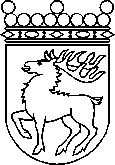 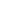 Ålands lagtingBESLUT LTB 30/2022BESLUT LTB 30/2022DatumÄrende2022-05-23LF 17/2021-2022	Mariehamn den 23 maj 2022	Mariehamn den 23 maj 2022Bert Häggblom talmanBert Häggblom talmanKatrin Sjögren  vicetalmanRoger Nordlundvicetalman